PROGRAMMA 7 MOST ENDANGERED 2021Giardino Giusti a Verona selezionato fra12 siti a rischio del patrimonio culturale EuropeoL'Aia / Lussemburgo, 10 Dicembre 2020Europa Nostra – associazione europea della società civile impegnata nella tutela del patrimonio naturale e culturale Europeo – assieme all’Istituto della Banca Europea degli Investimenti, è lieta di presentare l’elenco dei 12 siti storici Europei più a rischio selezionati nell’ambito del programma 7 most endangered del 2021:Il Giardino Giusti, Verona, ITALIAFerrovia a cremagliera a vapore di Achensee, Tirolo, AUSTRIAModern Theatre, Sofia, BULGARIAComplesso cimiteriale di Mirogoj, Zagabria, CROAZIAChiesa di Saint Denis, Hauts-de-France, FRANCIAFortezza di Narikala, Tbilisi, GEORGIAIl sistema di spazi verdi, Colonia, GERMANIACinque isole dell'Egeo meridionale, GRECIAPalazzo Ca' Zenobio, Venezia, ITALIAMonastero di Dečani, KOSOVO* Ufficio della Posta Centrale, Skopje, MACEDONIA DEL NORDCappella ed Eremo di San Juan de Socueva, Cantabria, SPAGNALa selezione è stata effettuata sulla base dell'eccezionale importanza del patrimonio e del valore culturale di ciascuno dei siti, nonché sulla base del grave rischio a cui sono esposti. Il livello di coinvolgimento delle comunità locali e l'impegno dei soggetti interessati, sia pubblici che privati, per il salvataggio di questi siti, sono stati considerati come valori aggiunti cruciali. Un altro criterio di selezione è stato la capacità potenziale di questi siti di agire da catalizzatore per lo sviluppo socio-economico sostenibile, per le loro comunità e le regioni in cui sono localizzati.I 12 siti del patrimonio a rischio sono stati selezionati da un comitato di esperti internazionale, composto da esperti di storia, archeologia, architettura, restauro, economia e analisi finanziaria. L'elenco finale dei 7 siti del patrimonio culturale a rischio in Europa per il 2021 sarà svelato a marzo.Giardino Giusti, sito nella città di Verona, risale al 1570 ed è stato progettato dal Conte Agostino Giusti. È uno dei migliori esempi di giardino rinascimentale di tipologia toscana, appartenente alla stessa famiglia e sopravvissuto nella sua forma originale fino ai giorni nostri. Lo straordinario significato culturale di Giardino Giusti è principalmente legato al suo design di giardino all'italiana e alle sue caratteristiche uniche e peculiari.Giardino Giusti è aperto al pubblico sin dalle sue origini ed è da sempre considerato tappa obbligata per i viaggiatori in visita in Italia, inclusi poeti, artisti e teste coronate d'Europa. Tra i suoi illustri visitatori si annoverano Goethe, Mozart, Thomas Addison, l'imperatore Giuseppe II e lo zar Alessandro I di Russia. Lo scrittore e statista tedesco Johann Wolfgang von Goethe visitò Giardino Giusti nel 1786 e rimase affascinato da un cipresso di oltre 600 anni che descrisse maestosamente nel suo "Viaggio in Italia" del 1817.L'apparato arboreo di Giardino Giusti vanta varie specie rare e ospita un labirinto di bosso dal disegno complesso, uno dei più antichi nel suo genere in tutta Europa. Gli spazi del giardino dal XVI secolo ai giorni nostri sono da sempre stati utilizzati anche come teatro all'aperto, con concerti e spettacoli.  Il giardino rinascimentale è arricchito da statue mitologiche e fontane ed è diviso in due parti: il giardino inferiore e il bosco sulla rupe. Il suo viale centrale fiancheggiato da cipressi ripartisce lo spazio di Giardino Giusti con un labirinto a sinistra, e a destra il parterre. Sul muro di cinta è esposta la raccolta di epigrafi romane e frammenti archeologici collezionati da Agostino Giusti. Sono inoltre presenti cinque grotte, coronate da un meraviglioso belvedere, dal quale i visitatori possono ammirare il panorama di Verona.Nel 2020 il Giardino Giusti è stato colpito da tre violenti temporali che hanno causato ingenti danni all'intero sito. Circa 30 alberi, un terzo del totale, e parte del labirinto di bosso sono stati sradicati e danneggiati insieme ad alcuni bossi aggiuntivi nel parterre. Anche tre statue del XVII secolo e gli impianti di illuminazione e irrigazione sono stati gravemente compromessi. I danni causati dai temporali hanno inoltre reso necessario rinviare importanti interventi di restauro previsti per il tetto del palazzo principale cinquecentesco adiacente al giardino, anch'esso aperto al pubblico.Al momento è stato predisposto un preventivo preliminare per il risanamento di Giardino Giusti. Tuttavia, la proprietà non dispone al momento dei fondi necessari per autofinanziarsi e non sono stati preparati piani per accedere a fondi europei o per raccogliere donazioni internazionali.La nomination di Giardino Giusti al programma 7 Most Endangered 2021 è stata presentata da un  membro di Europa Nostra dall'Italia.“Deve essere predisposto e realizzato un piano di conservazione dell'apparato di alberi e piante di Giardino Giusti con una potatura strategica ed uno studio botanico, con l'obiettivo di poter far fronte in modo efficace ad eventuali ulteriori minacce naturali o ambientali. Il risanamento e la pulizia del giardino, la riparazione degli impianti di illuminazione e irrigazione ed il restauro del tetto del palazzo, dovrebbero essere eseguiti a breve termine. Gli alberi di importanza storica, come il cipresso di Goethe, dovrebbero essere preservati e messi in mostra ", ha affermato il Comitato consultivo del programma 7 Most Endangered.Inoltre, il gruppo consultivo ha anche sottolineato che "molti giardini in Europa sono minacciati dagli effetti del cambiamento climatico ed è importante aumentare la consapevolezza sulla necessità di investire nella loro conservazione".Il Presidente Esecutivo di Europa Nostra, Prof. Dr. Hermann Parzinger, ha dichiarato: “In un’epoca di grande crisi come l’attuale esprimiamo la nostra solidarietà a tutte le comunità d’Europa che sono le instancabili custodi di un patrimonio altamente vulnerabile. Dimostriamo solidarietà ma prendiamo anche delle iniziative. Europa Nostra, e tutta la rete dei suoi soci e partners è al vostro fianco nel difendere questi 12 siti dal rischio di essere persi per sempre. Sono siti tra i più vari: da quelli naturali, alle gemme di architettura religiosa o moderna: tutti  incorporano frammenti di storia e al tempo stesso possono essere sorgente di sviluppo e benessere per i singoli territori e per l’Europa intera. Lavoriamo insieme per custodire il nostro patrimonio storico e poniamolo al centro di un’Europa che dovrà guarire dalla pandemia”.Il rettore dell’Istituto della Banca Europea degli Investimenti, Francisco de Paula Coelho, ha affermato: “Questa rosa di candidati è un importante promemoria del fatto che il nostro patrimonio culturale è fragile e che non dovrebbe essere dato per scontato. Con questa selezione, il nostro obiettivo comune è sostenere e amplificare gli sforzi delle comunità locali che, in tutta Europa, sono convinte del valore immenso e sfaccettato del nostro patrimonio culturale. Per impiegare appieno il nostro patrimonio culturale condiviso come motore di sviluppo sostenibile, dobbiamo garantire la sua salvaguardia fisica come primo e più urgente passo ”.Per l'edizione 2021, per la prima volta dal lancio del programma, i 7 siti a rischio selezionati potranno beneficiare di una sovvenzione economica da parte della EIB fino a 10.000 € per sito. La sovvenzione messa a disposizione dall’Instituto della Banca Europea degli Investimenti può essere assegnata ai 7 siti maggiormente a rischio che verranno selezionati, per coadiuvare l'attuazione di un'attività concordata che possa contribuire a salvare il sito a rischio.Le candidature per il programma 'I 7 più a rischio' 2021 sono state presentate dalle organizzazioni membro, dalle organizzazioni associate o dai membri individuali di Europa Nostra da tutta Europa oltre che dai membri dell’Alleanza Europea del Patrimonio.  Informazioni generaliEuropa Nostra è la voce europea della società civile impegnata nella salvaguardia e nella promozione del patrimonio culturale e naturale. Una federazione paneuropea di ONG attive sul patrimonio culturale, supportata da un'ampia rete di enti pubblici, aziende private e individui che copre più di 40 paesi. Fondata nel 1963, è oggi riconosciuta come il network del patrimonio culturale più grande e rappresentativo d'Europa.Europa Nostra porta avanti campagne per salvare i monumenti, i siti e i paesaggi europei a rischio, in particolare attraverso il 7 Most Endangered Programme. Celebra l'eccellenza attraverso gli European Heritage Awards / Europa Nostra Awards. Europa Nostra contribuisce attivamente alla definizione e all'attuazione di strategie e politiche europee legate al patrimonio culturale, attraverso un dialogo partecipativo con le istituzioni europee e il coordinamento della European Heritage Alliance.L' European Investment Bank Institute (EIB-I), è stato istituito all'interno del gruppo EIB Group (European Investment Bank and European Investment Fund), per promuovere e sostenere iniziative sociali, culturali e accademiche con le istituzioni euroepee ed il pubblico in generale. E’ un pilastro fondante della comunità del Gruppo BEI e rapporti con la collettività. Informazioni dettagliate sulle attività dell'Istituto sono disponibili presso il suo sito web: http://institute.eib.orgCreative Europe è il programma dell'UE che sostiene i settori culturali e creativi, consentendo loro di implementare il loro contributo al mondo del lavoro e alla crescita in generale. Con un budget di 1,46 miliardi di euro per il periodo 2014-2020, sostiene organizzazioni nei settori del patrimonio, delle arti dello spettacolo, delle belle arti, delle arti interdisciplinari, dell'editoria, del cinema, della TV, della musica e dei videogiochi, nonché decine di migliaia di artisti, professionisti della cultura e dell'audiovisivo. Il finanziamento consente loro di operare in tutta Europa, di raggiungere un nuovo pubblico e di sviluppare le competenze richieste nell'era digitale.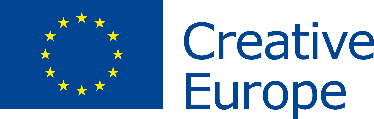 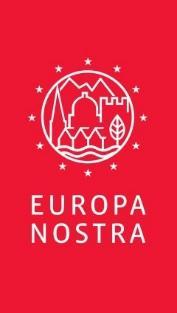 CONTATTI STAMPAEuropa NostraJoana Pinheiro, jp@europanostra.orgM. +31 6 34 36 59 85Sara Zanini, sz@europanostra.orgM. +39 32 80 45 58 65Istituto della Banca Europea degli InvestimentiBruno Rossignol, bruno.rossignol@eib.orgT. +352 43 797 07 67; M. +352 62 134 58 62Nominator del sitoArch. Giovanni Perbellini, studioperbellini@gmail.comT. +39045594740Giardino GiustiDott.ssa Francesca Trentini, francesca.trentini@giardinogiusti.comT. +393475078799PER SAPERNE DI PIÚRiguardo ad ogni sito nella shortlist:Informazioni e commento degli espertiFoto e Video (in high resolution)Comunicati stampa in diverse lingue  www.europanostra.orgwww.7mostendangered.euhttp://institute.eib.orghttps://giardinogiusti.com/